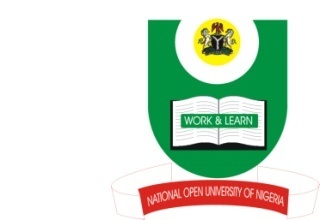 NATIONAL OPEN UNIVERSITY OF NIGERIAFACULTY OF   SOCIAL SCIENCESDEPARTMENT OF MASS COMMUNICATIONCOURSE TITLE: COMMUNICATION RESEARCH                    COURSE CODE:	JLS 714                                         UNIT: 3 INSTRUCTION:	ANSWER FOUR QUESTIONSANSWER QUESTION ONE AND ANY OTHER THREETIME: 3HOURSQUESTION ONE:	 Research and theory are interwoven. Establish the link between the two?What do you think makes science distinct? Discuss at least five of the steps in the scientific method of conducting research.      	25marksQUESTION TWOHighlight and explain the key features of observational research and focus group discussion.   			                                                                       15Marks QUESTION THREE	 With numerous examples, discuss the four levels of measurement in communication research?	                                                                                                                        15MarksQUESTION FOURList and explain what makes up the characteristic nature of case study researchWhat is scientific method?                                                                                                                            15MarksQUESTION FIVEWhat are the features that make science applicable to social phenomena?Research has certain characteristics. Define and explain them.          15MarksQUESTION SIX		 Discuss fully, the key steps involved in writing a good research proposal?              	                                                                                                                                    15Marks